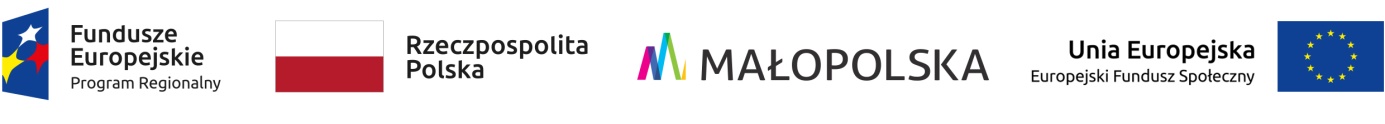 Projekt „Z pomocą rodzinie” współfinansowany ze środków Unii Europejskiej w ramach poddziałania 9.1.1  Regionalnego Programu Operacyjnego Województwa Małopolskiego na lata 2014-2020. Numer projektu RPMP.09.01.01-12-0011/20ZARZĄDZENIE NR 36/2023Dyrektora Powiatowego Centrum Pomocy Rodzinie w Chrzanowiez dnia 25.07.2023r.w sprawie:  ogłoszenia otwartego konkursu ofert na realizację zdania publicznego w zakresie aktywizacji społeczno-zawodowej uczestników projektu realizowanego przez Powiatowe Centrum Pomocy Rodzinie w Chrzanowie pod nazwą "Z pomocą rodzinie" w ramach Regionalnego Programu Operacyjnego Województwa Małopolskiego na lata 2014 – 2020, Oś priorytetowa IX. Działanie: 9.1, Poddziałanie 9.1.1.Działając na podstawie art. 11, 13, 15 ust.2b, 16 ustawy z dnia 24 kwietnia 2003 roku o działalności pożytku publicznego i o wolontariacie (Dz. U. z 2021 r., poz. 2490, z późn. zm.), Uchwały Rady Powiatu Chrzanowskiego nr LII/303/2022 z dnia 29 listopada 2022r. w sprawie: uchwalenia Programu Współpracy Powiatu Chrzanowskiego z organizacjami pozarządowymi oraz innymi podmiotami prowadzącymi działalność pożytku publicznego na rok 2023, oraz pełnomocnictwa Zarządu Powiatu Chrzanowskiego uchwała nr 173/142/2021  z dnia 15 października 2021 roku. Dyrektor Powiatowego Centrum Pomocy Rodzinie w Chrzanowiezarządza, co następuje:§1Ogłosić otwarty konkurs ofert na realizację zdania publicznego w zakresie aktywizacji społeczno-zawodowej uczestników projektu realizowanego przez Powiatowe Centrum Pomocy Rodzinie w Chrzanowie pod nazwą "Z pomocą rodzinie" w ramach Regionalnego Programu Operacyjnego Województwa Małopolskiego na lata 2014 – 2020, Oś priorytetowa IX. Działanie: 9.1, Poddziałanie 9.1.1. Zasady i tryb przeprowadzenia konkursu określa Załącznik nr 1 do niniejszego Zarządzenia.§2.Zarządzenie wchodzi w życie z dniem wydania. 							Dyrektor PCPR w Chrzanowie